Вариант № 7 для тренировки 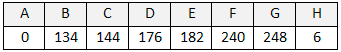 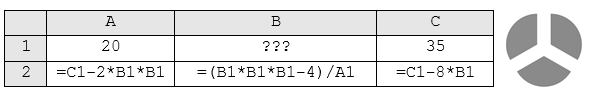 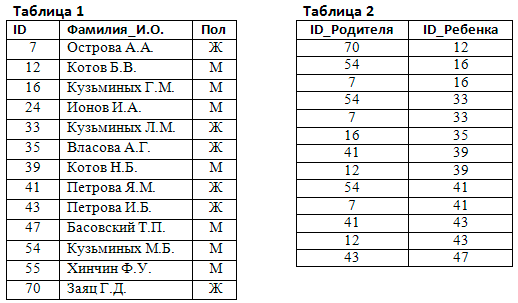 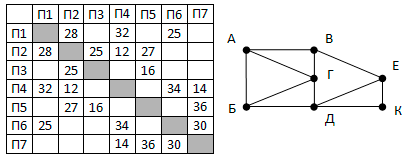 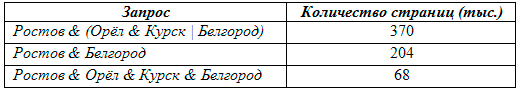 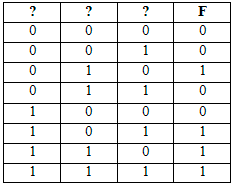 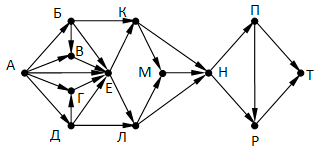 